https://clic.xtec.cat/projects/encreuats/jclic.js/index.html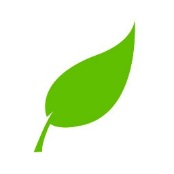 FULLA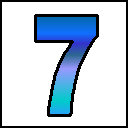 SET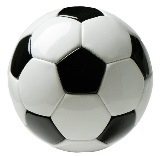 PILOTA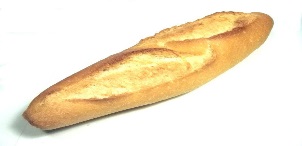 PA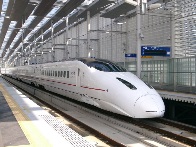 TREN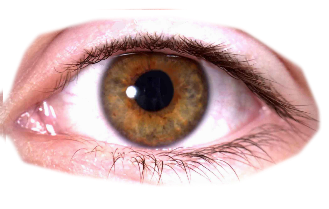 ULL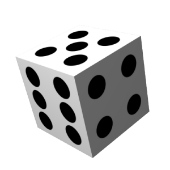 DAU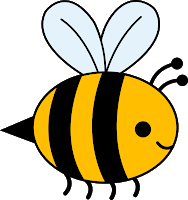 ABELLA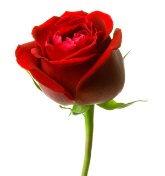 ROSA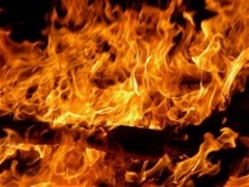 FOC